Hello Parents and Carers of St John of Jerusalem!The PTFA would like to personally invite you and your child/children to our SUPERHERO BALL 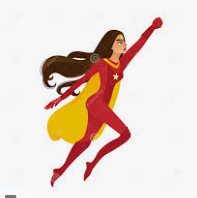 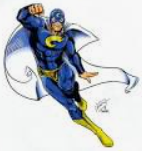 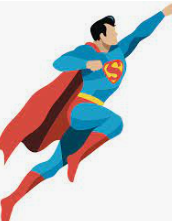 FRIDAY 21ST OCTOBER 20223:30pm - 5pmIn the school’s MAIN hall for Year 1 - 6 Tickets £3 which include:Entry to party + Best dressed competition 1 strip of raffles (5)FREE Hot chocolate with ticketChildren are also allowed to wear costume to school on the dayIf your child cannot attend the party, they can still wear their costume to school on that day for a small fee of £1 (this includes Nursery and Reception who will be having games and fun in school)At our SUPERHERO BALL will be:A Photo BoothMusicBest Dressed CompetitionGamesRefreshmentsWE ALSO HAVE FAMILY DISCOUNT Hope to see you all. Thank you!!PTFA